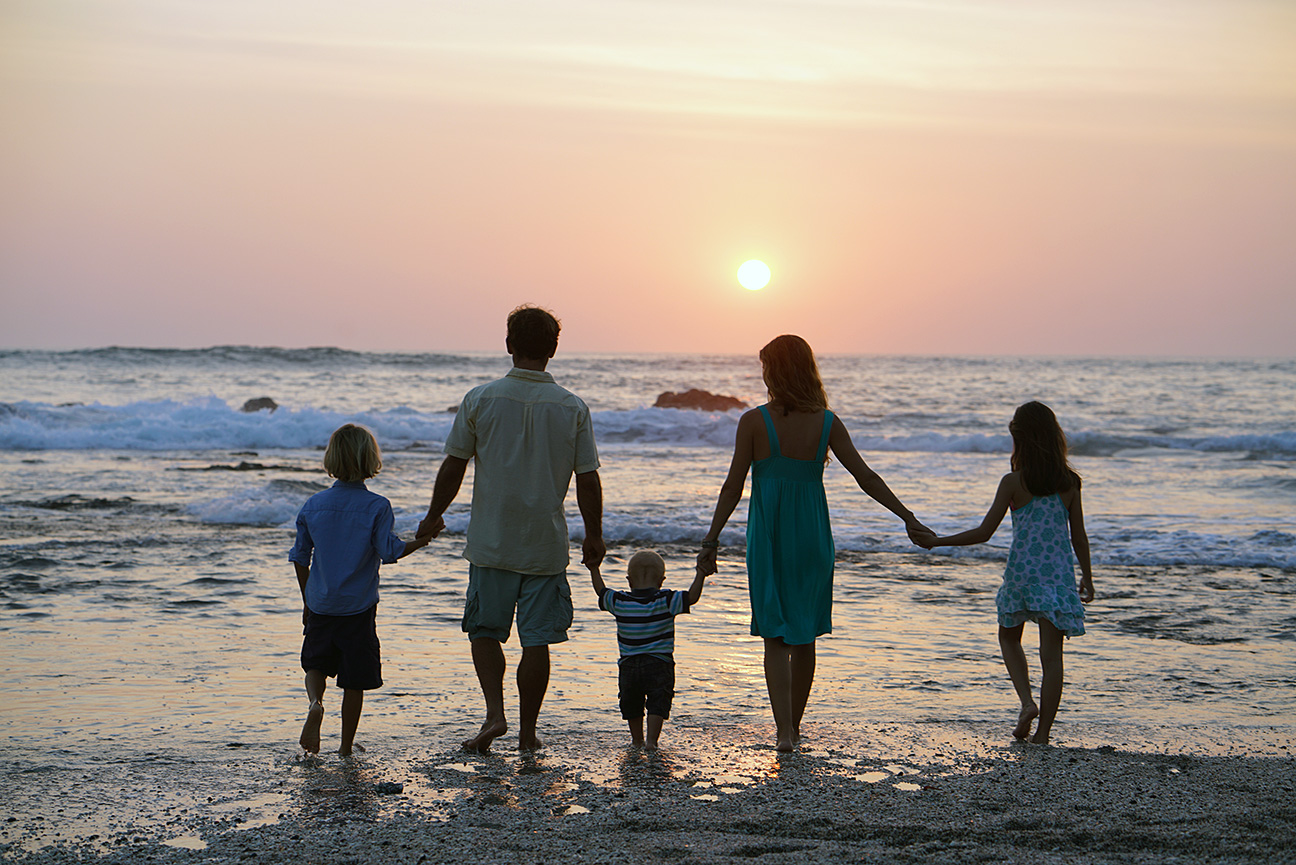 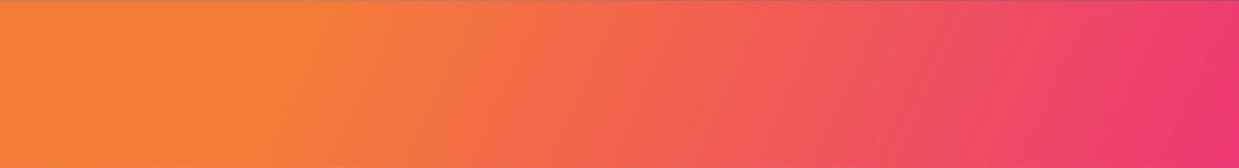 VALIDEZ06 enero al 30 noviembre de 2024.NUESTRO PROGRAMA INCLUYETraslado desde / hacia Aeropuerto Traslados terrestres entre destinos.10 noches de alojamiento con desayunos incluido (1n San José / 2n Tortuguero / 2n Arenal / 2n Monteverde / 3n Manuel Antonio)Pensión Completa durante estadía en TortugueroTraslado fluvial ida y vuelta hacia TortugueroExcursión regular: Caminata al Pueblo de TortugueroExcursión regular: Bote por los Canales de TortugueroEntrada al Parque Nacional TortugueroExcursión regular: Visita Arenal Vida Campesina con almuerzo incluidoExcursión regular: Caminata Parque Nacional Volcán Arenal Excursión regular: Caminata Nocturna en Bosque NubosoExcursión regular: Jardín de Mariposas y Centro Natural de Insectos y Arácnidos.Excursión regular: Sky Tram, Trek, Walk, Vértigo Tour GuiadoExcursión regular: Caminata Parque Nacional Manuel Antonio ó Excursión en Bote en Río TárcolesInfantes de 0 a 2 años no pagan Tarifa de niño rige de 3 a 10 años. Máximo 2 niños compartiendo habitación con sus padresImpuesto del Valor AgregadoImpuestos hoteleros.No incluye: Actividades no indicadas en programaAlimentación no indicada en programaPropinas para botones / para camarerasTARIFAS**Precio por pax en USD**HOTELES PREVISTOS O SIMILARESITINERARIODÍA 1 - SAN JOSÉ, COSTA RICA Bienvenido a San José, Costa Rica. Nos encontraremos en el Aeropuerto y lo trasladaremos a su hotel. Una vez en la capital, podrá visitar los teatros, museos y hermosos parques o simplemente disfrutar en una cafetería y acompañado de una taza de café costarricense mientras observa la vida cotidiana de los "Ticos". Alojamiento en el hotel de su elección.DÍA 2 - SAN JOSÉ – TORTUGUEROSalida por la mañana donde atravesará el Parque Nacional Braulio Carrillo, el cual es el más extenso de la región central, hasta llegar a la zona de Guápiles en donde disfrutará un delicioso desayuno típico. De camino, pasará a través de plantaciones de banano hasta llegar al embarcadero donde abordará su bote. A partir de aquí continuará el recorrido en lancha atravesando ríos y canales durante una hora y media aproximadamente hasta llegar al hotel para la hora del almuerzo. Por la tarde, visita guiada al pintoresco pueblo de Tortuguero. Cena incluida en lodge. Alojamiento en el lodge de su elección.DÍA 3 - TORTUGUERODesayuno en el lodge. Caminata guiada por la mañana en los senderos privados del lodge. Tiempo libre para disfrutar de las instalaciones antes del almuerzo. Por la tarde, recorrido en bote por los canales del Parque Nacional de Tortuguero. El Parque Nacional Tortuguero es una de las áreas silvestres de mayor biodiversidad biológica, famoso por ser hábitat de siete especies de tortugas, rodeado de bosques tropicales y exuberante flora.  También recomendamos la excursión nocturna de desove de tortugas. Cena incluida. Alojamiento en el lodge de su elección.DÍA 4 - TORTUGUERO – VOLCÁN ARENAL (6 HORAS APROX.) 174KMSDesayuno en el lodge. Salida por la tarde hacia La Fortuna, aquí le espera el impresionante Volcán Arenal, una de las maravillas naturales del país por su majestuosidad. Hoy en día no hay erupciones de lava, pero aún se puede observar el humo y ceniza que arroja fuera de la cima del volcán.  La región del Volcán Arenal es un destino exquisito por su atractivo paisaje, sus aguas termales y el Lago Arenal.  Durante el recorrido podrá apreciar plantaciones agrícolas, plantas ornamentales y fincas de ganado. Alojamiento en el hotel de su elección.DÍA 5 - VOLCÁN ARENALDesayuno en el hotel. Visita una finca campesina donde se producen cultivos orgánicos y utilizan prácticas responsables y amigables con el ambiente. Conocerá la importancia de conservar la cultura y tradiciones típicas costarricenses y aprenderé sobre los principales cultivos que han fortalecido la economía de Costa Rica.  Luego se deleitará de un almuerzo típico costarricense. Posteriormente, realizará la caminata dentro del Parque Nacional Volcán Arenal, donde los llevará a través de vegetación y terreno cambiante de los antiguos ríos de lava llamada las coladas. Alojamiento en el hotel de su elección.DÍA 6 - VOLCÁN ARENAL – MONTEVERDE Desayuno en el hotel. Salida por la mañana hacia Monteverde, con una extensión de bosques lluviosos, nubosos y una biodiversidad espectacular. Monteverde es el hogar de uno de los hábitats más raros y únicos del planeta y una asombrosa variedad de flora y fauna. Con su posición única en la división continental entre el Caribe y las costas del Pacífico, los bosques nublados ofrecen un microclima muy particular para las numerosas especies que habitan en esta zona. Durante el trayecto, usted observará paisajes realmente bellos y atravesará algunas localidades típicas del país. Equipado con una linterna, descubre los misterios de la vida nocturna junto a nuestros guías, te enamoras de esta experiencia, puedes encontrar una gran variedad de vida nocturna como; zorros, lechuzas, aves durmiendo, tarántulas de rodillas naranja, ranas y más. Alojamiento en el hotel de su elección.Incluye: Entrada & Un Guía Por Dos HorasDuración estimada: 2 horas Nivel de dificultad física: ModeradoQué llevar: Pantalón Largo, Agua Embotellada, Botas o Zapatos para Caminar, Cámara, Impermeable y Repelente para Insectos.DÍA 7 - MONTEVERDEDesayuno en el hotel. Realice una caminata de altura por la Reserva Monteverde y disfrute de sus maravillas gracias a este increíble recorrido, que cuenta con un total de 6 puentes colgantes que sobrepasan el dosel del bosque y que se extienden hasta los 300 metros de longitud. Durante el trayecto podrá observar la riqueza y diversidad de la flora y fauna de la zona con una vista privilegiada desde lo más alto de la montaña. Esta actividad se puede hacer en compañía de guías especializados, que brindarán información relevante sobre la zona más montañosa de Monteverde. Disfrute de una experiencia única en la zona de Monteverde, asciende hasta la División Continental por medio del Sky Tram a una de las montañas más altas e importantes de la zona, en un recorrido total de 800 metros de un punto a otro. El Sky Tram llega a una estación de observación, con miradores en ambos lados, donde se podrá apreciar la Vertiente Norte y el Golfo de Nicoya, a lo lejos el majestuoso Volcán Arenal y la belleza del Lago Arenal. Desde la primera estación de observación, iniciará el Sky Trek, una experiencia única a través de una serie de 7 cables o tirolesas que van desde los 50 hasta los 160 metros de altura, recorriendo un total de 4 km a lo largo y ancho de las montañas más altas de Monteverde. Al final de esta increíble experiencia cargada de adrenalina y velocidad, lo espera una sorpresa antes de terminar el tour, “El Vértigo”: desde la última plataforma de 25 metros de alto, podrá elegir entre descender bajo la modalidad de “mini bungee” o bien, “descenso controlado”, con una caída de 12 metros de alto. Incluye: Transporte, Entrada, Guías Experimentados, Equipo y AlmuerzoDuración estimada: 5 horas Nivel de dificultad física: Alta IntensidadQué llevar: Zapatos para Caminata o Tenis, Ropa Cómoda, Repelente de Insectos, Impermeable y Cambio de Ropa.Jardín de Mariposas y Centro Natural de Insectos y ArácnidosEn el Mariposario de Monteverde llevamos más de 30 años enseñando a la gente los insectos y arácnidos de Costa Rica. Nuestra misión es cambiar la percepción que la gente tiene de estas pequeñas e incomprendidas criaturas. Esto puede parecer una tarea de enormes proporciones, pero nuestros insectos y guías turísticos pueden ganarse incluso al visitante más escéptico.  Con hasta 30 especies de mariposas en 4 hábitats diferentes, más de 20 especies de insectos y arácnidos vivos en nuestro centro de naturaleza, una colonia activa de hormigas cortadoras de hojas y los mejores guías del sector, ¡tenemos algo para todos los gustos!Incluye: Entrada y GuíaDuración estimada: 1 hora Nivel de dificultad física: FácilQué llevar: Zapatos CerradosUna vez terminada las excursiones, regresamos y alojamiento en el hotel de su elección.DÍA 8 - MONTEVERDE – MANUEL ANTONIO Desayuno en el hotel. Salida por la mañana hacia Manuel Antonio, destino el cual podrá encontrar el Parque Nacional Manuel Antonio que es considerado una de joyas naturales por su abundante diversidad de vida silvestre. Es el más pequeño de los parques nacionales de Costa Rica pero también uno de los más visitados por sus preciosas playas. Cuenta con varios senderos para caminar, miradores y la probabilidad de cruzarse con animales en su hábitat natural.  En varios puntos del parque, los senderos se ramifican y conducen a cuatro playas separadas: Espadilla Sur, Manuel Antonio, Escondida y Playita. Alojamiento en el hotel de su elección. DÍA 9 - MANUEL ANTONIO Desayuno en el hotel. ¡Ven y disfruta de este tesoro nacional! El ritmo de esta aventura está determinado por el consenso de las habilidades e intereses de su grupo. Hay una gran cantidad de vida silvestre que querrá detenerse para observar y aprender todo sobre su hábitat natural. Observa dos especies de perezosos, tres especies de monos que viajan a través del dosel de los árboles, mientras osos hormigueros nocturnos y varios tipos de serpientes no venenosas descansan en la selva tropical. Escucha las canciones de los diferentes pájaros mientras se deslizan por encima de tu grupo, buscando curiosamente la aventura. Vamos a disfrutar de alguna fruta fresca y refresco natural, mientras nos detenemos para disfrutar de la idílica belleza de Playa Manuel Antonio, con sus blancas arenas y verde bosque tratando de llegar a la espuma de las olas que le dan forma a este Parque Nacional. Conozca la historia de la Cultura Quepoa, el pasado de Costa Rica con respecto a esta increíblemente bella área de Manuel Antonio. Disfrute de la experiencia única e inequívoca, dejando una nueva perspectiva sobre la naturaleza. Alojamiento en el hotel de su elección.Incluye: Transporte, Guía Naturalista Certificado, Entrada al Parque, Refrigerio, Tiempo de playaDuración estimada: 4 Horas Nivel de dificultad física: FácilQué llevar:	Botella con Agua, Cámara Fotográfica, Bloqueador Solar, Repelente de Insectos, Traje de Baño y ToallaDÍA 10. MANUEL ANTONIODesayuno en el hotel. Día libre para disfrutar de la playa el sol y el mar y la probabilidad de cruzarse con diferentes especies de animales en su hábitat natural. Relájese en la playa sintiendo la brisa y escuchando los sonidos del mar.  Alojamiento en el hotel de su elección.DÍA 11. MANUEL ANTONIO/ SAN JOSÉ Desayuno en el hotel. Traslado de salida hacia el Aeropuerto Juan Santamaría en San José. Si su vuelo sale de antes de las 16:00 y su transporte es regular compartido, requerirá de un traslado privado por un importe adicional. Feliz viaje de regreso, esperamos tenerlos de visita nuevamente.INFORMACIÓN ADICIONALAplica suplemento para servicios de traslados llegando o saliendo en horarios nocturnos  La hora de inicio de los paseos puede cambiar. En caso de algún cambio, la información será comunicada al pasajero con el nuevo horario.En caso de que sea necesario (eventos, cierre de venta, disponibilidad), se utilizará un hotel de categoría similar.En caso de fuerza mayor se podrá usar un hotel de la misma categoría.Valores para pasajeros individualesSujetos a disponibilidad al momento de reservar y a cambios sin previo avisoTarifa de programas solo válido para fechas indicadas, no aplica para festividades locales, navidad, año nuevo y otras indicadas por el operador.El programa está cotizado en la categoría habitación más económica del hotel, para categorías superiores cotizar.Traslados señalados desde aeropuerto en servicio regular.Posibilidad de reservar excursiones, entradas y ampliar las coberturas del seguro incluido. Consulta condiciones.Este programa no incluye ticket aéreo ni impuestos aéreos.POLITICAS DE CANCELACIÓNPor los conceptos que a continuación se indican:Cancelaciones y/o cambios con menos de 10 días aplica penalidades, las mismas pueden estar sujetas a penalidad de acuerdo con la temporada, hotel y/o destino.No show o no presentación por parte del pasajero aplicara cargos o pago del importe total del viaje, abonando, en su caso, las cantidades pendientes, salvo acuerdo de las partes en otro sentido.Categoría hotelVigencia 2024SingleDobleTripleChd 3-10 añosTURISTA01 May a 30 Jun3.0352.1942.0501.001TURISTA01 Jul a 31 Ago3.0622.2182.0721.014TURISTA01 Sep a 31 Oct3.0362.1962.0531.004TURISTA01 Nov a 30 Nov3.0622.2182.0721.014SUPERIOR01 May a 30 Jun3.5362.4442.1961.033SUPERIOR01 Jul a 31 Ago3.6242.4972.2371.044SUPERIOR01 Sep a 31 Oct3.5362.4442.1961.033SUPERIOR01 Nov a 30 Nov3.6452.5082.2411.044LUJO01 May a 21 Jun4.9903.3052.9591.249LUJO22 Jun a 18 Ago5.6443.7053.2811.351LUJO19 Ago a 31 Ago5.1563.4633.1191.351LUJO01 Sep a 20 Oct4.7873.2042.9171.249LUJO21 Oct a 14 Nov5.5383.5993.2011.249LUJO15 Nov a 30 Nov5.4043.5323.1741.249CategoríaSan JoséTortugueroVolcán ArenalMonteverdeManuel AntonioLujoGran Hotel Costa Rica by CurioManatusTabacón ResortSenda Monteverde Shana by the BeachSuperiorHilton Garden Inn SabanaPachira LodgeArenal SpringsEl EstabloSan Bada Resort & SpaTuristaIrazú Hotel & StudiosLaguna LodgeMontaña de FuegoMonteverde Country LodgeIgloo Beach Lodge